Challenger Society for Marine Science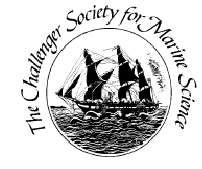 Student Travel Award Application FormThe Society cannot guarantee that an award will be made and this should not be assumed in applying for funding elsewhere.Deadlines for applications are: January 15th, April 15th, July 15th and October 15thPayments will only be made once a report has been received.  Please refer to the more detailed “Guide for Applicants” when completing this form, which can be found at http://www.challenger-society.org.ukPlease complete this form and return it to Dr Sophie-Berenice Wilmes (s.wilmes@bangor.ac.uk). Name:      email:      Studying for            MSc      PhD      Other; please specify: Studying for            MSc      PhD      Other; please specify:  Address:      Challenger Membership no.:      Address for       payment, if differentHave you previously received a Student Travel award from The Challenger Society?  Yes    No If yes which award did you receive             International       UKHave you previously received a Student Travel award from The Challenger Society?  Yes    No If yes which award did you receive             International       UKEvent:      Location:      Activity within event or nature of input:      Travel cost:Accommodation cost:Other:Approx total cost:      Please identify source and amounts of additional funding: Travel cost:Accommodation cost:Other:Approx total cost:      Abstract accepted?     Yes      No   Date of meeting or duration of fieldwork:      I agree to write a report   Your submission date for report (must be a maximum of 3 months after the event):      Student statement (see applicant guidelines):Student statement (see applicant guidelines):Supervisor statement (see applicant guidelines):Supervisor Name:                                     Signature:Email: Supervisor member of the Challenger Society?  Yes    NoSupervisor statement (see applicant guidelines):Supervisor Name:                                     Signature:Email: Supervisor member of the Challenger Society?  Yes    NoApplicant Signature:      Date:      